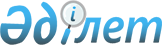 Об установлении ограничительных мероприятий в селе Бастаушы Бастаушинского сельского округа, Кокпектинского района
					
			Утративший силу
			
			
		
					Постановление акимата Кокпектинского района Восточно-Казахстанской области от 6 февраля 2017 года № 25. Зарегистрировано Департаментом юстиции Восточно-Казахстанской области 13 марта 2017 года № 4900. Утратило силу постановлением акимата Кокпектинского района Восточно-Казахстанской области от 15 мая 2020 года № 165
      Сноска. Утратило силу постановлением акимата Кокпектинского района Восточно-Казахстанской области от 15.05.2020 № 165 (вводится в действие по истечении десяти календарных дней после дня его первого официального опубликования).

      Примечание РЦПИ.

      В тексте документа сохранена пунктуация и орфография оригинала.
      В соответствии с подпунктом 9) пункта 2 статьи 10 Закона Республики Казахстан от 10 июля 2002 года "О ветеринарии", подпунктом 18) пункта 1 статьи 31 Закона Республики Казахстан от 23 января 2001 года "О местном государственном управлении и самоуправлении в Республике Казахстан" и на основании представления главного государственного ветеринарного инспектора Кокпектинского района от 12 декабря 2016 года № 304 акимат Кокпектинского района ПОСТАНОВЛЯЕТ:
      1. Установить ограничительные мероприятия в связи со вспышкой заболевания бруцеллеза среди мелкого рогатого скота в селе Бастаушы Бастаушинского сельского округа, Кокпектинского района.
      2. Контроль за исполнением настоящего постановления возложить на заместителя акима района Темиржанова Марат Капаровича.
      3. Настоящее постановление вводится в действие по истечении десяти календарных дней после дня его первого официального опубликования.
					© 2012. РГП на ПХВ «Институт законодательства и правовой информации Республики Казахстан» Министерства юстиции Республики Казахстан
				
      Аким района

Р. Сагандыков
